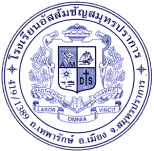    โรงเรียนอัสสัมชัญสมุทรปราการกลุ่มสาระการเรียนรู้ /งาน ..................................................................รายการการแข่งขัน......................................................................................... ระหว่างวันที่…………………………………………………….หน่วยงานที่จัด..............................................................................สถานที่ดำเนินการ……………………………….……………………..รายชื่อนักเรียนที่เข้าร่วมกิจกรรมแข่งขัน นอกสถานที่ที่ชื่อ- สกุลชื่อ- สกุลชื่อ- สกุลชั้นชื่อรายการการแข่งขันจำนวนจำนวนผลการแข่งขันลงชื่อที่ชื่อ- สกุลชื่อ- สกุลชื่อ- สกุลชั้นชื่อรายการการแข่งขันวันบาทผลการแข่งขันลงชื่อรวม.…………………………………………………….(…………………………………………………..)ครูผู้รับผิดชอบ.……………………………………………………. (…………………………………………………..)หัวหน้ากลุ่มสาระฯ / หัวหน้างาน ..............................................